Publicado en  el 24/11/2016 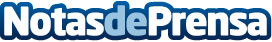 Una Jornada institucional pone de relevo las estrategias y el trabajo en coordinación del Govern contra la violencia machistaEl secretario general de la Presidència, Joaquim Nin ha inaugurado una jornada institucional organizada por el Instituto Catalán de las Mujeres (ICD) donde se han expuesto las líneas estratégicas y el compromiso del Gobierno para erradicar la violencia machistaDatos de contacto:Nota de prensa publicada en: https://www.notasdeprensa.es/una-jornada-institucional-pone-de-relevo-las_1 Categorias: Cataluña http://www.notasdeprensa.es